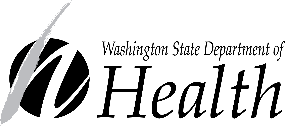 Dear Washington State Nursing Education Program Applicants,Thank you for your interest in offering a nursing education program in Washington state. The Nursing Care Quality Assurance Commission (NCQAC) has statutory authority per RCW 18.79  to approve nursing programs in the state of Washington. The commission also approves distance learning nursing programs that have students in practice experiences in Washington state as required under RCW 18.79.Suggested Steps to Follow in the Application ProcessReview the Washington state educational rules: WAC 246-840-500 through 246-840-571.The commission suggests applicants review the Washington Administrative Code (WACs) in Appendix A prior to filling out an application. Complete a letter of intent to establish a nursing education program or additional program in Washington state.Complete sections one, two, and three of the application. Submit all information in section three of the application.Appendix B provides a checklist that mirrors the content in section three with details on the type of evidence documentation to provide to the commission to support the college/university application.Complete the Appendix B checklist and sign, Submit the completed application and required documents via email or postal mail.All information should be typed or printed clearly in blue or black ink. Provide direct evidence, not links to evidence or zip folders. Applications will be reviewed by the commission when they are complete.The Review ProcessThe commission completes an initial review of applications upon receipt and notifies applicants in writing of any outstanding questions or documentation needed to complete the process.There are four phases in the application. The Phase I process can take up to three months. After receiving commission approval for Phase I, you may move forward with your nursing education program development (Phase II) submission. Complete the Phase II (nursing education program development) checklist Appendix C. The Phase II approval timeline may exceed three months. Upon approval of Phase II, the applicant moves to Phase III (initial approval). The final step is Phase IV full approval. Refer to Appendix A, WAC 246-840-510(6) and (7) for details of Phases III and IV. The nursing education program may only admit students if it has received initial approval (Phase III) by the commission (WAC 246-840-510(6)).Program information communicated by the nursing education program must be accurate, complete and consistent (WAC 246-840-512(3)). The nursing program shall provide accurate information to students and the public (WAC 246-840-516 (6)).Any questions you have regarding the application process may be submitted to NCQAC.Education@doh.wa.gov.To request this document in another format, call 1-800-525-0127. Deaf or hard of hearing customers, please call 711 (Washington Relay) or email civil.rights@doh.wa.gov.Thank you,NCQAC Education Staff Appendix AImportant Information to Know 
Prior to Completing your ApplicationRead the following partial list of education rules prior to completing the application. The information may influence the College/University’s decision to apply for nursing program approval in Washington state. Washington state educational rules are WAC 246-840-500 through 246-840-571.(This page intentionally left blank.)Appendix BAppendix CNote: If required by the commission, arrange a site visit to the campus to clarify and augment materials included in the written proposed program plan. The visit may be conducted by a representative of the commission before a decision regarding approval is made.RCW/WAC and Online Website LinksRCW/WAC LinksNursing Care Rules, RCW 18.79Uniform Disciplinary Act, RCW 18.130Administrative Procedure Act, RCW 34.05Nursing Education programs Laws, WAC 246-840-500 to WAC 246-840-571OnlineNursing Care Quality Assurance Commission Home PageEmailMail (flash drive or CD only)NCQAC.education@doh.wa.govNCQACDirector of Nursing EducationPost Office Box 47864Olympia, WA 98504-7877Date Stamp HereDate Stamp HereProposed In-State Nursing Education Program Approval ApplicationProposed In-State Nursing Education Program Approval ApplicationProposed In-State Nursing Education Program Approval ApplicationProposed In-State Nursing Education Program Approval ApplicationProposed In-State Nursing Education Program Approval ApplicationProposed In-State Nursing Education Program Approval ApplicationProposed In-State Nursing Education Program Approval ApplicationProposed In-State Nursing Education Program Approval ApplicationProposed In-State Nursing Education Program Approval ApplicationProposed In-State Nursing Education Program Approval ApplicationProposed In-State Nursing Education Program Approval ApplicationProposed In-State Nursing Education Program Approval ApplicationProposed In-State Nursing Education Program Approval ApplicationProposed In-State Nursing Education Program Approval ApplicationDemographic and Contact InformationDemographic and Contact InformationDemographic and Contact InformationDemographic and Contact InformationDemographic and Contact InformationDemographic and Contact InformationDemographic and Contact InformationDemographic and Contact InformationDemographic and Contact InformationDemographic and Contact InformationDemographic and Contact InformationDemographic and Contact InformationDemographic and Contact InformationDemographic and Contact InformationName of Educational Institution:Name of Educational Institution:Name of Educational Institution:Name of Educational Institution:Name of Educational Institution:Name of Educational Institution:Name of Educational Institution:Name of Educational Institution:Name of Educational Institution:Name of Educational Institution:Name of Educational Institution:Name of Educational Institution:Name of Educational Institution:Name of Educational Institution:Name of Nursing Program:Name of Nursing Program:Name of Nursing Program:Name of Nursing Program:Name of Nursing Program:Name of Nursing Program:Name of Nursing Program:Name of Nursing Program:Name of Nursing Program:Name of Nursing Program:Name of Nursing Program:Name of Nursing Program:Name of Nursing Program:Name of Nursing Program:Briefly describe the type of nursing program you are requesting in Washington state:Briefly describe the type of nursing program you are requesting in Washington state:Briefly describe the type of nursing program you are requesting in Washington state:Briefly describe the type of nursing program you are requesting in Washington state:Briefly describe the type of nursing program you are requesting in Washington state:Briefly describe the type of nursing program you are requesting in Washington state:Briefly describe the type of nursing program you are requesting in Washington state:Briefly describe the type of nursing program you are requesting in Washington state:Briefly describe the type of nursing program you are requesting in Washington state:Briefly describe the type of nursing program you are requesting in Washington state:Briefly describe the type of nursing program you are requesting in Washington state:Briefly describe the type of nursing program you are requesting in Washington state:Briefly describe the type of nursing program you are requesting in Washington state:Briefly describe the type of nursing program you are requesting in Washington state:Physical Address of Educational Institution:Physical Address of Educational Institution:Physical Address of Educational Institution:Physical Address of Educational Institution:Physical Address of Educational Institution:Physical Address of Educational Institution:Physical Address of Educational Institution:Physical Address of Educational Institution:Physical Address of Educational Institution:Physical Address of Educational Institution:Physical Address of Educational Institution:Physical Address of Educational Institution:Physical Address of Educational Institution:Physical Address of Educational Institution:Physical Address of Nursing Program:Physical Address of Nursing Program:Physical Address of Nursing Program:Physical Address of Nursing Program:Physical Address of Nursing Program:Physical Address of Nursing Program:Physical Address of Nursing Program:Physical Address of Nursing Program:Physical Address of Nursing Program:Physical Address of Nursing Program:Physical Address of Nursing Program:Physical Address of Nursing Program:Physical Address of Nursing Program:Physical Address of Nursing Program:City:City:State:State:Zip Code:Zip Code:Zip Code:Zip Code:Zip Code:Zip Code:County:County:County:County:Web Address:Web Address:Web Address:Web Address:Web Address:Web Address:Web Address:Web Address:Web Address:Web Address:Web Address:Web Address:Web Address:Web Address:Type of Ownership (indicate here if you are a 
for-profit or not-for-profit organization):Type of Ownership (indicate here if you are a 
for-profit or not-for-profit organization):Type of Ownership (indicate here if you are a 
for-profit or not-for-profit organization):Type of Ownership (indicate here if you are a 
for-profit or not-for-profit organization):Financial Credit Status: See the U.S. Securities and Exchange Commission web page for more information.Financial Credit Status: See the U.S. Securities and Exchange Commission web page for more information.Financial Credit Status: See the U.S. Securities and Exchange Commission web page for more information.Financial Credit Status: See the U.S. Securities and Exchange Commission web page for more information.Financial Credit Status: See the U.S. Securities and Exchange Commission web page for more information.Financial Credit Status: See the U.S. Securities and Exchange Commission web page for more information.Financial Credit Status: See the U.S. Securities and Exchange Commission web page for more information.Financial Credit Status: See the U.S. Securities and Exchange Commission web page for more information.Financial Credit Status: See the U.S. Securities and Exchange Commission web page for more information.Financial Credit Status: See the U.S. Securities and Exchange Commission web page for more information.UBI #: UBI #: UBI #: UBI #: Federal Tax ID (FEIN) #: Federal Tax ID (FEIN) #: Federal Tax ID (FEIN) #: Federal Tax ID (FEIN) #: Federal Tax ID (FEIN) #: Federal Tax ID (FEIN) #: Federal Tax ID (FEIN) #: Federal Tax ID (FEIN) #: Federal Tax ID (FEIN) #: Federal Tax ID (FEIN) #: Mailing Address of Educational Institution (if different from above):Mailing Address of Educational Institution (if different from above):Mailing Address of Educational Institution (if different from above):Mailing Address of Educational Institution (if different from above):Mailing Address of Educational Institution (if different from above):Mailing Address of Educational Institution (if different from above):Mailing Address of Educational Institution (if different from above):Mailing Address of Educational Institution (if different from above):Mailing Address of Educational Institution (if different from above):Mailing Address of Educational Institution (if different from above):Mailing Address of Educational Institution (if different from above):Mailing Address of Educational Institution (if different from above):Mailing Address of Educational Institution (if different from above):Mailing Address of Educational Institution (if different from above):Mailing Address of Nursing Program (if different from above):Mailing Address of Nursing Program (if different from above):Mailing Address of Nursing Program (if different from above):Mailing Address of Nursing Program (if different from above):Mailing Address of Nursing Program (if different from above):Mailing Address of Nursing Program (if different from above):Mailing Address of Nursing Program (if different from above):Mailing Address of Nursing Program (if different from above):Mailing Address of Nursing Program (if different from above):Mailing Address of Nursing Program (if different from above):Mailing Address of Nursing Program (if different from above):Mailing Address of Nursing Program (if different from above):Mailing Address of Nursing Program (if different from above):Mailing Address of Nursing Program (if different from above):Name of Contact Person:Name of Contact Person:Name of Contact Person:Name of Contact Person:Title:Title:Title:Title:Title:Title:Title:Title:Title:Title:Physical Address:Physical Address:Physical Address:Physical Address:Physical Address:Physical Address:Physical Address:Physical Address:Physical Address:Physical Address:Physical Address:Physical Address:Physical Address:Physical Address:City:City:State:State:Zip Code:Zip Code:Zip Code:Zip Code:Zip Code:Zip Code:County:County:County:County:Email Address:Email Address:Email Address:Email Address:Phone Number (enter 10 digit #):Phone Number (enter 10 digit #):Phone Number (enter 10 digit #):Phone Number (enter 10 digit #):Phone Number (enter 10 digit #):Phone Number (enter 10 digit #):Phone Number (enter 10 digit #):Phone Number (enter 10 digit #):Phone Number (enter 10 digit #):Phone Number (enter 10 digit #):Name of Dean:Name of Dean:Name of Dean:Name of Dean:Name of Dean:Name of Dean:Name of Dean:Name of Dean:Name of Dean:Name of Dean:Name of Dean:Name of Dean:Name of Dean:Name of Dean:Credentials:Credentials:Credentials:Credentials:Credentials:Credentials:Credentials:Credentials:Credentials:Credentials:Credentials:Credentials:Credentials:Credentials:Physical Address:Physical Address:Physical Address:Physical Address:Physical Address:Physical Address:Physical Address:Physical Address:Physical Address:Physical Address:Physical Address:Physical Address:Physical Address:Physical Address:City:City:State:State:Zip Code:Zip Code:Zip Code:Zip Code:Zip Code:Zip Code:Zip Code:County:County:County:Email Address:Email Address:Email Address:Email Address:Phone Number (enter 10 digit #):Phone Number (enter 10 digit #):Phone Number (enter 10 digit #):Phone Number (enter 10 digit #):Phone Number (enter 10 digit #):Phone Number (enter 10 digit #):Phone Number (enter 10 digit #):Phone Number (enter 10 digit #):Phone Number (enter 10 digit #):Phone Number (enter 10 digit #):Name of Nursing Program Administrator:Name of Nursing Program Administrator:Name of Nursing Program Administrator:Title:Title:Title:Title:Title:Title:Same as Dean: Same as Dean: Same as Dean: Same as Dean: Same as Dean: Credentials:Credentials:Credentials:Credentials:Credentials:Credentials:Credentials:Credentials:Credentials:Credentials:Credentials:Credentials:Credentials:Credentials:Physical Address:Physical Address:Physical Address:Physical Address:Physical Address:Physical Address:Physical Address:Physical Address:Physical Address:Physical Address:Physical Address:Physical Address:Physical Address:Physical Address:City:City:State:State:Zip Code:Zip Code:Zip Code:Zip Code:Zip Code:Zip Code:Zip Code:County:County:County:Email Address:Email Address:Email Address:Email Address:Phone Number (enter 10 digit #):Phone Number (enter 10 digit #):Phone Number (enter 10 digit #):Phone Number (enter 10 digit #):Phone Number (enter 10 digit #):Phone Number (enter 10 digit #):Phone Number (enter 10 digit #):Phone Number (enter 10 digit #):Phone Number (enter 10 digit #):Phone Number (enter 10 digit #):Name of College/University President:Name of College/University President:Name of College/University President:Name of College/University President:Name of College/University President:Title:Title:Title:Title:Title:Title:Title:Title:Title:Physical Address:Physical Address:Physical Address:Physical Address:Physical Address:Physical Address:Physical Address:Physical Address:Physical Address:Physical Address:Physical Address:Physical Address:Physical Address:Physical Address:City:City:State:State:Zip Code:Zip Code:Zip Code:Zip Code:Zip Code:Zip Code:Zip Code:County:County:County:Email Address:Email Address:Email Address:Email Address:Phone Number (enter 10 digit #):Phone Number (enter 10 digit #):Phone Number (enter 10 digit #):Phone Number (enter 10 digit #):Phone Number (enter 10 digit #):Phone Number (enter 10 digit #):Phone Number (enter 10 digit #):Phone Number (enter 10 digit #):Phone Number (enter 10 digit #):Phone Number (enter 10 digit #):Vice President of Instruction’s Email Address:Vice President of Instruction’s Email Address:Vice President of Instruction’s Email Address:Vice President of Instruction’s Email Address:Provost of Institution’s Email Address:Provost of Institution’s Email Address:Provost of Institution’s Email Address:Provost of Institution’s Email Address:Provost of Institution’s Email Address:Provost of Institution’s Email Address:Provost of Institution’s Email Address:Provost of Institution’s Email Address:Provost of Institution’s Email Address:Provost of Institution’s Email Address:Accreditation/Approval by other Boards of NursingAccreditation/Approval by other Boards of NursingAccreditation/Approval by other Boards of NursingAccreditation/Approval by other Boards of NursingAccreditation/Approval by other Boards of NursingAccreditation/Approval by other Boards of NursingAccreditation/Approval by other Boards of NursingAccreditation/Approval by other Boards of NursingAccreditation/Approval by other Boards of NursingAccreditation/Approval by other Boards of NursingAccreditation/Approval by other Boards of NursingAccreditation/Approval by other Boards of NursingAccreditation/Approval by other Boards of NursingAccreditation/Approval by other Boards of NursingCollege/University Higher Education Accrediting Body:College/University Higher Education Accrediting Body:College/University Higher Education Accrediting Body:College/University Higher Education Accrediting Body:College/University Higher Education Accrediting Body:College/University Higher Education Accrediting Body:College/University Higher Education Accrediting Body:Expiration Date:Expiration Date:Expiration Date:Expiration Date:Expiration Date:Expiration Date:Expiration Date:Nursing Program Accreditation Body: Send copies of accreditation letters with application.Nursing Program Accreditation Body: Send copies of accreditation letters with application.Nursing Program Accreditation Body: Send copies of accreditation letters with application.Nursing Program Accreditation Body: Send copies of accreditation letters with application.Nursing Program Accreditation Body: Send copies of accreditation letters with application.Nursing Program Accreditation Body: Send copies of accreditation letters with application.Nursing Program Accreditation Body: Send copies of accreditation letters with application.Nursing Program Accreditation Body: Send copies of accreditation letters with application.Nursing Program Accreditation Body: Send copies of accreditation letters with application.Nursing Program Accreditation Body: Send copies of accreditation letters with application.Nursing Program Accreditation Body: Send copies of accreditation letters with application.Nursing Program Accreditation Body: Send copies of accreditation letters with application.Nursing Program Accreditation Body: Send copies of accreditation letters with application.Nursing Program Accreditation Body: Send copies of accreditation letters with application. CCNE	 CNEA	 ACEN CCNE	 CNEA	 ACEN CCNE	 CNEA	 ACEN CCNE	 CNEA	 ACEN CCNE	 CNEA	 ACEN CCNE	 CNEA	 ACEN CCNE	 CNEA	 ACEN CCNE	 CNEA	 ACEN CCNE	 CNEA	 ACEN CCNE	 CNEA	 ACEN CCNE	 CNEA	 ACEN CCNE	 CNEA	 ACEN CCNE	 CNEA	 ACEN CCNE	 CNEA	 ACENExpiration Date:      Expiration Date:      Expiration Date:      Expiration Date:      Expiration Date:      Expiration Date:      Expiration Date:      Expiration Date:      Expiration Date:      Expiration Date:      Expiration Date:      Expiration Date:      Expiration Date:      Expiration Date:      If you do not have nursing national accreditation, what is your plan for accreditation?If you do not have nursing national accreditation, what is your plan for accreditation?If you do not have nursing national accreditation, what is your plan for accreditation?If you do not have nursing national accreditation, what is your plan for accreditation?If you do not have nursing national accreditation, what is your plan for accreditation?If you do not have nursing national accreditation, what is your plan for accreditation?If you do not have nursing national accreditation, what is your plan for accreditation?If you do not have nursing national accreditation, what is your plan for accreditation?If you do not have nursing national accreditation, what is your plan for accreditation?If you do not have nursing national accreditation, what is your plan for accreditation?If you do not have nursing national accreditation, what is your plan for accreditation?If you do not have nursing national accreditation, what is your plan for accreditation?If you do not have nursing national accreditation, what is your plan for accreditation?If you do not have nursing national accreditation, what is your plan for accreditation?In-State Programs Phase I: Information Required per WAC 246-480-510 for Proposed New Programs Located in Washington State
Provide a written narrative and supporting documents that address each of the following items. Organize and label your written narrative according to the numbered content below. This section serves as the application for program development (feasibility study). In-State Programs Phase I: Information Required per WAC 246-480-510 for Proposed New Programs Located in Washington State
Provide a written narrative and supporting documents that address each of the following items. Organize and label your written narrative according to the numbered content below. This section serves as the application for program development (feasibility study). In-State Programs Phase I: Information Required per WAC 246-480-510 for Proposed New Programs Located in Washington State
Provide a written narrative and supporting documents that address each of the following items. Organize and label your written narrative according to the numbered content below. This section serves as the application for program development (feasibility study). In-State Programs Phase I: Information Required per WAC 246-480-510 for Proposed New Programs Located in Washington State
Provide a written narrative and supporting documents that address each of the following items. Organize and label your written narrative according to the numbered content below. This section serves as the application for program development (feasibility study). In-State Programs Phase I: Information Required per WAC 246-480-510 for Proposed New Programs Located in Washington State
Provide a written narrative and supporting documents that address each of the following items. Organize and label your written narrative according to the numbered content below. This section serves as the application for program development (feasibility study). In-State Programs Phase I: Information Required per WAC 246-480-510 for Proposed New Programs Located in Washington State
Provide a written narrative and supporting documents that address each of the following items. Organize and label your written narrative according to the numbered content below. This section serves as the application for program development (feasibility study). In-State Programs Phase I: Information Required per WAC 246-480-510 for Proposed New Programs Located in Washington State
Provide a written narrative and supporting documents that address each of the following items. Organize and label your written narrative according to the numbered content below. This section serves as the application for program development (feasibility study). In-State Programs Phase I: Information Required per WAC 246-480-510 for Proposed New Programs Located in Washington State
Provide a written narrative and supporting documents that address each of the following items. Organize and label your written narrative according to the numbered content below. This section serves as the application for program development (feasibility study). In-State Programs Phase I: Information Required per WAC 246-480-510 for Proposed New Programs Located in Washington State
Provide a written narrative and supporting documents that address each of the following items. Organize and label your written narrative according to the numbered content below. This section serves as the application for program development (feasibility study). In-State Programs Phase I: Information Required per WAC 246-480-510 for Proposed New Programs Located in Washington State
Provide a written narrative and supporting documents that address each of the following items. Organize and label your written narrative according to the numbered content below. This section serves as the application for program development (feasibility study). In-State Programs Phase I: Information Required per WAC 246-480-510 for Proposed New Programs Located in Washington State
Provide a written narrative and supporting documents that address each of the following items. Organize and label your written narrative according to the numbered content below. This section serves as the application for program development (feasibility study). In-State Programs Phase I: Information Required per WAC 246-480-510 for Proposed New Programs Located in Washington State
Provide a written narrative and supporting documents that address each of the following items. Organize and label your written narrative according to the numbered content below. This section serves as the application for program development (feasibility study). In-State Programs Phase I: Information Required per WAC 246-480-510 for Proposed New Programs Located in Washington State
Provide a written narrative and supporting documents that address each of the following items. Organize and label your written narrative according to the numbered content below. This section serves as the application for program development (feasibility study). In-State Programs Phase I: Information Required per WAC 246-480-510 for Proposed New Programs Located in Washington State
Provide a written narrative and supporting documents that address each of the following items. Organize and label your written narrative according to the numbered content below. This section serves as the application for program development (feasibility study). Studies documenting the need (supply and demand) for the nursing program(s) being proposed. Consideration should be given to the location of the program in a particular community and on a statewide basis. (Example: supply and demand data).Identify potential impact on surrounding nursing programs within a 60 mile radius of the proposed program location. (Example: letters of impact from nursing programs in the surrounding communities).Provide evidence of adequate clinical facilities for the proposed program; include number of students proposed for each location. (Document in grid format).Provide contact information and letters of commitment from all clinical sites. Parties signing the letter of commitment must be legally authorized to enter into the contract.Describe the purpose of the proposed program(s). Describe how seamless academic education/progression is possible for graduates of the proposed program. Describe the availability of qualified faculty and nurse administrator for the proposed program(s).Provide the evidence of financial resources; including funding source for the next five years. (Document in narrative or grid format).Provide the last financial audit report of the college or university.Provide the budgeted faculty positions for the next five years. (Document in grid format).Provide the anticipated student numbers for the next five years. (Document in grid format).Provide evidence of adequate academic facilities, and if the program is online, describe online teaching     methodologies used by the program. (Either document in narrative or grid format).Provide the tentative time schedule for planning and initiating the program. (Document in grid format).Note: Include any additional information important to your applicationStudies documenting the need (supply and demand) for the nursing program(s) being proposed. Consideration should be given to the location of the program in a particular community and on a statewide basis. (Example: supply and demand data).Identify potential impact on surrounding nursing programs within a 60 mile radius of the proposed program location. (Example: letters of impact from nursing programs in the surrounding communities).Provide evidence of adequate clinical facilities for the proposed program; include number of students proposed for each location. (Document in grid format).Provide contact information and letters of commitment from all clinical sites. Parties signing the letter of commitment must be legally authorized to enter into the contract.Describe the purpose of the proposed program(s). Describe how seamless academic education/progression is possible for graduates of the proposed program. Describe the availability of qualified faculty and nurse administrator for the proposed program(s).Provide the evidence of financial resources; including funding source for the next five years. (Document in narrative or grid format).Provide the last financial audit report of the college or university.Provide the budgeted faculty positions for the next five years. (Document in grid format).Provide the anticipated student numbers for the next five years. (Document in grid format).Provide evidence of adequate academic facilities, and if the program is online, describe online teaching     methodologies used by the program. (Either document in narrative or grid format).Provide the tentative time schedule for planning and initiating the program. (Document in grid format).Note: Include any additional information important to your applicationStudies documenting the need (supply and demand) for the nursing program(s) being proposed. Consideration should be given to the location of the program in a particular community and on a statewide basis. (Example: supply and demand data).Identify potential impact on surrounding nursing programs within a 60 mile radius of the proposed program location. (Example: letters of impact from nursing programs in the surrounding communities).Provide evidence of adequate clinical facilities for the proposed program; include number of students proposed for each location. (Document in grid format).Provide contact information and letters of commitment from all clinical sites. Parties signing the letter of commitment must be legally authorized to enter into the contract.Describe the purpose of the proposed program(s). Describe how seamless academic education/progression is possible for graduates of the proposed program. Describe the availability of qualified faculty and nurse administrator for the proposed program(s).Provide the evidence of financial resources; including funding source for the next five years. (Document in narrative or grid format).Provide the last financial audit report of the college or university.Provide the budgeted faculty positions for the next five years. (Document in grid format).Provide the anticipated student numbers for the next five years. (Document in grid format).Provide evidence of adequate academic facilities, and if the program is online, describe online teaching     methodologies used by the program. (Either document in narrative or grid format).Provide the tentative time schedule for planning and initiating the program. (Document in grid format).Note: Include any additional information important to your applicationStudies documenting the need (supply and demand) for the nursing program(s) being proposed. Consideration should be given to the location of the program in a particular community and on a statewide basis. (Example: supply and demand data).Identify potential impact on surrounding nursing programs within a 60 mile radius of the proposed program location. (Example: letters of impact from nursing programs in the surrounding communities).Provide evidence of adequate clinical facilities for the proposed program; include number of students proposed for each location. (Document in grid format).Provide contact information and letters of commitment from all clinical sites. Parties signing the letter of commitment must be legally authorized to enter into the contract.Describe the purpose of the proposed program(s). Describe how seamless academic education/progression is possible for graduates of the proposed program. Describe the availability of qualified faculty and nurse administrator for the proposed program(s).Provide the evidence of financial resources; including funding source for the next five years. (Document in narrative or grid format).Provide the last financial audit report of the college or university.Provide the budgeted faculty positions for the next five years. (Document in grid format).Provide the anticipated student numbers for the next five years. (Document in grid format).Provide evidence of adequate academic facilities, and if the program is online, describe online teaching     methodologies used by the program. (Either document in narrative or grid format).Provide the tentative time schedule for planning and initiating the program. (Document in grid format).Note: Include any additional information important to your applicationStudies documenting the need (supply and demand) for the nursing program(s) being proposed. Consideration should be given to the location of the program in a particular community and on a statewide basis. (Example: supply and demand data).Identify potential impact on surrounding nursing programs within a 60 mile radius of the proposed program location. (Example: letters of impact from nursing programs in the surrounding communities).Provide evidence of adequate clinical facilities for the proposed program; include number of students proposed for each location. (Document in grid format).Provide contact information and letters of commitment from all clinical sites. Parties signing the letter of commitment must be legally authorized to enter into the contract.Describe the purpose of the proposed program(s). Describe how seamless academic education/progression is possible for graduates of the proposed program. Describe the availability of qualified faculty and nurse administrator for the proposed program(s).Provide the evidence of financial resources; including funding source for the next five years. (Document in narrative or grid format).Provide the last financial audit report of the college or university.Provide the budgeted faculty positions for the next five years. (Document in grid format).Provide the anticipated student numbers for the next five years. (Document in grid format).Provide evidence of adequate academic facilities, and if the program is online, describe online teaching     methodologies used by the program. (Either document in narrative or grid format).Provide the tentative time schedule for planning and initiating the program. (Document in grid format).Note: Include any additional information important to your applicationStudies documenting the need (supply and demand) for the nursing program(s) being proposed. Consideration should be given to the location of the program in a particular community and on a statewide basis. (Example: supply and demand data).Identify potential impact on surrounding nursing programs within a 60 mile radius of the proposed program location. (Example: letters of impact from nursing programs in the surrounding communities).Provide evidence of adequate clinical facilities for the proposed program; include number of students proposed for each location. (Document in grid format).Provide contact information and letters of commitment from all clinical sites. Parties signing the letter of commitment must be legally authorized to enter into the contract.Describe the purpose of the proposed program(s). Describe how seamless academic education/progression is possible for graduates of the proposed program. Describe the availability of qualified faculty and nurse administrator for the proposed program(s).Provide the evidence of financial resources; including funding source for the next five years. (Document in narrative or grid format).Provide the last financial audit report of the college or university.Provide the budgeted faculty positions for the next five years. (Document in grid format).Provide the anticipated student numbers for the next five years. (Document in grid format).Provide evidence of adequate academic facilities, and if the program is online, describe online teaching     methodologies used by the program. (Either document in narrative or grid format).Provide the tentative time schedule for planning and initiating the program. (Document in grid format).Note: Include any additional information important to your applicationStudies documenting the need (supply and demand) for the nursing program(s) being proposed. Consideration should be given to the location of the program in a particular community and on a statewide basis. (Example: supply and demand data).Identify potential impact on surrounding nursing programs within a 60 mile radius of the proposed program location. (Example: letters of impact from nursing programs in the surrounding communities).Provide evidence of adequate clinical facilities for the proposed program; include number of students proposed for each location. (Document in grid format).Provide contact information and letters of commitment from all clinical sites. Parties signing the letter of commitment must be legally authorized to enter into the contract.Describe the purpose of the proposed program(s). Describe how seamless academic education/progression is possible for graduates of the proposed program. Describe the availability of qualified faculty and nurse administrator for the proposed program(s).Provide the evidence of financial resources; including funding source for the next five years. (Document in narrative or grid format).Provide the last financial audit report of the college or university.Provide the budgeted faculty positions for the next five years. (Document in grid format).Provide the anticipated student numbers for the next five years. (Document in grid format).Provide evidence of adequate academic facilities, and if the program is online, describe online teaching     methodologies used by the program. (Either document in narrative or grid format).Provide the tentative time schedule for planning and initiating the program. (Document in grid format).Note: Include any additional information important to your applicationStudies documenting the need (supply and demand) for the nursing program(s) being proposed. Consideration should be given to the location of the program in a particular community and on a statewide basis. (Example: supply and demand data).Identify potential impact on surrounding nursing programs within a 60 mile radius of the proposed program location. (Example: letters of impact from nursing programs in the surrounding communities).Provide evidence of adequate clinical facilities for the proposed program; include number of students proposed for each location. (Document in grid format).Provide contact information and letters of commitment from all clinical sites. Parties signing the letter of commitment must be legally authorized to enter into the contract.Describe the purpose of the proposed program(s). Describe how seamless academic education/progression is possible for graduates of the proposed program. Describe the availability of qualified faculty and nurse administrator for the proposed program(s).Provide the evidence of financial resources; including funding source for the next five years. (Document in narrative or grid format).Provide the last financial audit report of the college or university.Provide the budgeted faculty positions for the next five years. (Document in grid format).Provide the anticipated student numbers for the next five years. (Document in grid format).Provide evidence of adequate academic facilities, and if the program is online, describe online teaching     methodologies used by the program. (Either document in narrative or grid format).Provide the tentative time schedule for planning and initiating the program. (Document in grid format).Note: Include any additional information important to your applicationStudies documenting the need (supply and demand) for the nursing program(s) being proposed. Consideration should be given to the location of the program in a particular community and on a statewide basis. (Example: supply and demand data).Identify potential impact on surrounding nursing programs within a 60 mile radius of the proposed program location. (Example: letters of impact from nursing programs in the surrounding communities).Provide evidence of adequate clinical facilities for the proposed program; include number of students proposed for each location. (Document in grid format).Provide contact information and letters of commitment from all clinical sites. Parties signing the letter of commitment must be legally authorized to enter into the contract.Describe the purpose of the proposed program(s). Describe how seamless academic education/progression is possible for graduates of the proposed program. Describe the availability of qualified faculty and nurse administrator for the proposed program(s).Provide the evidence of financial resources; including funding source for the next five years. (Document in narrative or grid format).Provide the last financial audit report of the college or university.Provide the budgeted faculty positions for the next five years. (Document in grid format).Provide the anticipated student numbers for the next five years. (Document in grid format).Provide evidence of adequate academic facilities, and if the program is online, describe online teaching     methodologies used by the program. (Either document in narrative or grid format).Provide the tentative time schedule for planning and initiating the program. (Document in grid format).Note: Include any additional information important to your applicationStudies documenting the need (supply and demand) for the nursing program(s) being proposed. Consideration should be given to the location of the program in a particular community and on a statewide basis. (Example: supply and demand data).Identify potential impact on surrounding nursing programs within a 60 mile radius of the proposed program location. (Example: letters of impact from nursing programs in the surrounding communities).Provide evidence of adequate clinical facilities for the proposed program; include number of students proposed for each location. (Document in grid format).Provide contact information and letters of commitment from all clinical sites. Parties signing the letter of commitment must be legally authorized to enter into the contract.Describe the purpose of the proposed program(s). Describe how seamless academic education/progression is possible for graduates of the proposed program. Describe the availability of qualified faculty and nurse administrator for the proposed program(s).Provide the evidence of financial resources; including funding source for the next five years. (Document in narrative or grid format).Provide the last financial audit report of the college or university.Provide the budgeted faculty positions for the next five years. (Document in grid format).Provide the anticipated student numbers for the next five years. (Document in grid format).Provide evidence of adequate academic facilities, and if the program is online, describe online teaching     methodologies used by the program. (Either document in narrative or grid format).Provide the tentative time schedule for planning and initiating the program. (Document in grid format).Note: Include any additional information important to your applicationStudies documenting the need (supply and demand) for the nursing program(s) being proposed. Consideration should be given to the location of the program in a particular community and on a statewide basis. (Example: supply and demand data).Identify potential impact on surrounding nursing programs within a 60 mile radius of the proposed program location. (Example: letters of impact from nursing programs in the surrounding communities).Provide evidence of adequate clinical facilities for the proposed program; include number of students proposed for each location. (Document in grid format).Provide contact information and letters of commitment from all clinical sites. Parties signing the letter of commitment must be legally authorized to enter into the contract.Describe the purpose of the proposed program(s). Describe how seamless academic education/progression is possible for graduates of the proposed program. Describe the availability of qualified faculty and nurse administrator for the proposed program(s).Provide the evidence of financial resources; including funding source for the next five years. (Document in narrative or grid format).Provide the last financial audit report of the college or university.Provide the budgeted faculty positions for the next five years. (Document in grid format).Provide the anticipated student numbers for the next five years. (Document in grid format).Provide evidence of adequate academic facilities, and if the program is online, describe online teaching     methodologies used by the program. (Either document in narrative or grid format).Provide the tentative time schedule for planning and initiating the program. (Document in grid format).Note: Include any additional information important to your applicationStudies documenting the need (supply and demand) for the nursing program(s) being proposed. Consideration should be given to the location of the program in a particular community and on a statewide basis. (Example: supply and demand data).Identify potential impact on surrounding nursing programs within a 60 mile radius of the proposed program location. (Example: letters of impact from nursing programs in the surrounding communities).Provide evidence of adequate clinical facilities for the proposed program; include number of students proposed for each location. (Document in grid format).Provide contact information and letters of commitment from all clinical sites. Parties signing the letter of commitment must be legally authorized to enter into the contract.Describe the purpose of the proposed program(s). Describe how seamless academic education/progression is possible for graduates of the proposed program. Describe the availability of qualified faculty and nurse administrator for the proposed program(s).Provide the evidence of financial resources; including funding source for the next five years. (Document in narrative or grid format).Provide the last financial audit report of the college or university.Provide the budgeted faculty positions for the next five years. (Document in grid format).Provide the anticipated student numbers for the next five years. (Document in grid format).Provide evidence of adequate academic facilities, and if the program is online, describe online teaching     methodologies used by the program. (Either document in narrative or grid format).Provide the tentative time schedule for planning and initiating the program. (Document in grid format).Note: Include any additional information important to your applicationStudies documenting the need (supply and demand) for the nursing program(s) being proposed. Consideration should be given to the location of the program in a particular community and on a statewide basis. (Example: supply and demand data).Identify potential impact on surrounding nursing programs within a 60 mile radius of the proposed program location. (Example: letters of impact from nursing programs in the surrounding communities).Provide evidence of adequate clinical facilities for the proposed program; include number of students proposed for each location. (Document in grid format).Provide contact information and letters of commitment from all clinical sites. Parties signing the letter of commitment must be legally authorized to enter into the contract.Describe the purpose of the proposed program(s). Describe how seamless academic education/progression is possible for graduates of the proposed program. Describe the availability of qualified faculty and nurse administrator for the proposed program(s).Provide the evidence of financial resources; including funding source for the next five years. (Document in narrative or grid format).Provide the last financial audit report of the college or university.Provide the budgeted faculty positions for the next five years. (Document in grid format).Provide the anticipated student numbers for the next five years. (Document in grid format).Provide evidence of adequate academic facilities, and if the program is online, describe online teaching     methodologies used by the program. (Either document in narrative or grid format).Provide the tentative time schedule for planning and initiating the program. (Document in grid format).Note: Include any additional information important to your applicationStudies documenting the need (supply and demand) for the nursing program(s) being proposed. Consideration should be given to the location of the program in a particular community and on a statewide basis. (Example: supply and demand data).Identify potential impact on surrounding nursing programs within a 60 mile radius of the proposed program location. (Example: letters of impact from nursing programs in the surrounding communities).Provide evidence of adequate clinical facilities for the proposed program; include number of students proposed for each location. (Document in grid format).Provide contact information and letters of commitment from all clinical sites. Parties signing the letter of commitment must be legally authorized to enter into the contract.Describe the purpose of the proposed program(s). Describe how seamless academic education/progression is possible for graduates of the proposed program. Describe the availability of qualified faculty and nurse administrator for the proposed program(s).Provide the evidence of financial resources; including funding source for the next five years. (Document in narrative or grid format).Provide the last financial audit report of the college or university.Provide the budgeted faculty positions for the next five years. (Document in grid format).Provide the anticipated student numbers for the next five years. (Document in grid format).Provide evidence of adequate academic facilities, and if the program is online, describe online teaching     methodologies used by the program. (Either document in narrative or grid format).Provide the tentative time schedule for planning and initiating the program. (Document in grid format).Note: Include any additional information important to your applicationSignatureSignatureSignatureSignatureSignatureSignatureSignatureSignatureSignatureSignatureSignatureSignatureSignatureSignatureI certify that I have received, read, understood, and agree to comply with state laws and rules regulating nursing education programs. I also certify that the information herein submitted is true to the best of my knowledge and belief.I certify that I have received, read, understood, and agree to comply with state laws and rules regulating nursing education programs. I also certify that the information herein submitted is true to the best of my knowledge and belief.I certify that I have received, read, understood, and agree to comply with state laws and rules regulating nursing education programs. I also certify that the information herein submitted is true to the best of my knowledge and belief.I certify that I have received, read, understood, and agree to comply with state laws and rules regulating nursing education programs. I also certify that the information herein submitted is true to the best of my knowledge and belief.I certify that I have received, read, understood, and agree to comply with state laws and rules regulating nursing education programs. I also certify that the information herein submitted is true to the best of my knowledge and belief.I certify that I have received, read, understood, and agree to comply with state laws and rules regulating nursing education programs. I also certify that the information herein submitted is true to the best of my knowledge and belief.I certify that I have received, read, understood, and agree to comply with state laws and rules regulating nursing education programs. I also certify that the information herein submitted is true to the best of my knowledge and belief.I certify that I have received, read, understood, and agree to comply with state laws and rules regulating nursing education programs. I also certify that the information herein submitted is true to the best of my knowledge and belief.I certify that I have received, read, understood, and agree to comply with state laws and rules regulating nursing education programs. I also certify that the information herein submitted is true to the best of my knowledge and belief.I certify that I have received, read, understood, and agree to comply with state laws and rules regulating nursing education programs. I also certify that the information herein submitted is true to the best of my knowledge and belief.I certify that I have received, read, understood, and agree to comply with state laws and rules regulating nursing education programs. I also certify that the information herein submitted is true to the best of my knowledge and belief.I certify that I have received, read, understood, and agree to comply with state laws and rules regulating nursing education programs. I also certify that the information herein submitted is true to the best of my knowledge and belief.I certify that I have received, read, understood, and agree to comply with state laws and rules regulating nursing education programs. I also certify that the information herein submitted is true to the best of my knowledge and belief.I certify that I have received, read, understood, and agree to comply with state laws and rules regulating nursing education programs. I also certify that the information herein submitted is true to the best of my knowledge and belief.Signature of Authorized RepresentativeSignature of Authorized RepresentativeSignature of Authorized RepresentativeSignature of Authorized RepresentativeSignature of Authorized RepresentativeDateDateDateDateDatePrint NamePrint NamePrint NamePrint NamePrint NamePrint TitlePrint TitlePrint TitlePrint TitlePrint TitleWAC 246-840-510Approval of initial (new) in-state nursing education programs.New nursing education programs must submit a commission approved application for approval to operate a new undergraduate, post-licensure, or graduate nursing education program in Washington state.Graduate programs changing from a master's degree in nursing to a doctoral of nursing practice degree must submit a substantive change request identified in WAC 246-840-554(3).The commission shall consider the need, size, type, and geographic location when approving a program.Phase I: Submission of application and feasibility studyA postsecondary educational institution wishing to establish a nursing education program or additional program in nursing shall submit an application and feasibility study as follows:Submit to the commission a statement of intent to establish a nursing education program or additional program on a form provided by the commission and a completed feasibility study that includes the following information:Studies documenting the current and future supply and demand needs for nurses in the area of the proposed nursing education program;Purposes and classification of the proposed nursing education program;Availability of qualified candidates for the nurse administrator and faculty positions;Budgeted nurse administrator and faculty positions over the course of five years;Source and description of adequate and acceptable clinical or practice facilities for the nursing education program;Description of adequate and acceptable academic facilities for the nursing education program;Potential effect on other nursing programs within a sixty mile radius of the proposed nursing education program location;Evidence of financial resources adequate and acceptable for the planning, implementation, and continuation of the nursing education program for the next five years;Anticipated student population;Tentative time schedule for planning and initiating the nursing education program; andAccreditation status of the parent institution.Respond to the commission's request(s) for additional information.Phase II: Nursing education program developmentOnly after receiving commission approval for nursing education program development, the educational institution shall:Appoint a qualified nurse administrator;Provide appropriate resources, consultants, and faculty to develop the proposed nursing education program; andAt least three months prior to advertising and admitting students, submit the proposed program plan including the following:Program purpose and outcomes;Organization and administration within the educational institution and within the nursing unit or department including the nurse administrator, faculty, and nursing support staff;Resources, facilities, and services for students and faculty;Policies and procedures as identified in WAC 246-840-519 (3)(a) through (e);A plan for hiring and retaining faculty, including qualifications, responsibilities, organizational structure, and faculty/student ratio in classroom, clinical, and practice experiences;Curriculum, including course descriptions, course outcomes, and course topical outlines;Initial year and five-year sustaining budget;Projected plans for the orderly expansion and ongoing evaluation of the program.If required by the commission, arrange a site visit to the campus to clarify and augment materials included in the written proposed program plan. The visit may be conducted by a representative of the commission before a decision regarding approval is made.Phase III: Initial approvalThe nursing education program may only admit students if it has received initial approval by the commission.The nursing education program shall submit progress reports as requested by the commission.Site visits shall be scheduled as deemed necessary by the commission during the period of initial approval. A site survey, conducted by the commission, will determine whether graduates may test for the national council licensing examination (NCLEX) as identified in WAC 246-840-050 or graduate certification exams as identified in WAC 246-840-302 (3)(a), (b), (c) and (d) for advanced registered nurse practice.Phase IV: Full approvalA self-evaluation report of compliance with the standards for nursing education as identified in WAC 246-840-511 through 246-840-556, shall be submitted to the nursing commission within six months following graduation of the first class.The commission may conduct a site visit to determine full approval of the nursing education program.The commission will review the self-evaluation report, survey reports and program outcome data in order to grant or deny full approval of the nursing education program under WAC 246-840-558(1).In-State Program Checklist*: Phase IIn-State Program Checklist*: Phase IIn-State Program Checklist*: Phase ICollege/University:College/University:College/University:Nursing Program Type:Nursing Program Type:Nursing Program Type:Checklist Completed by:Checklist Completed by:Checklist Completed by:Contact Number:Contact Number:Contact Email:Completed
(Initial)Location/results of evidence
(Include document, page #s, and paragraph)Application RequirementDemographic and contact information completed.Application attached. Studies documenting the need (supply and demand) for the nursing program(s) being proposed. Consideration should be given to the location of the program in a particular community and on a statewide basis. (Example: supply and demand data).Identify potential impact on surrounding nursing programs within a 60 mile radius of the proposed program location. (Example: letters of impact from nursing programs in the surrounding communities).Provide evidence of adequate clinical facilities for the proposed program; include number of students proposed for each location. (Document in grid format).Provide contact information and letters of commitment from all clinical sites. Parties signing the letter of commitment must be legally authorized to enter into the contract.Describe the purpose of the proposed program(s). Describe how seamless academic education/progression is possible for graduates of the proposed program.Describe the availability of qualified faculty and nurse administrator for the proposed program(s).Provide the evidence of financial resources; including funding source for the next five years. (Document in narrative or grid format).Provide the last financial audit report of the college or university.Provide the budgeted faculty positions for the next five years. (Document in grid format).Provide the anticipated student numbers for the next five years. (Document in grid format).Provide evidence of adequate academic facilities, and if the program is online, describe online teaching     methodologies used by the program. (Either document in narrative or grid format).Provide the tentative time schedule for planning and initiating the program. (Document in grid format).In-State Program Checklist*: Phase IIIn-State Program Checklist*: Phase IIIn-State Program Checklist*: Phase IICollege/University:College/University:College/University:Nursing Program Type:Nursing Program Type:Nursing Program Type:Checklist Completed by:Checklist Completed by:Checklist Completed by:Contact Number:Contact Number:Contact Email:Completed
(Initial)Location/results of evidence
(Include document, page #s, and paragraph)Application RequirementDemographic and contact information completed.Application attached. Provide evidence of hiring a qualified nurse administrator (provide CV).Provide evidence of appropriate resources, consultants, and faculty to develop the proposed nursing education program (use grids when possible).Provide program purpose and outcomes.Provide organizational and administrative reporting chart within the educational institution and within the nursing unit or department including the nurse administrator, faculty, and nursing support staff.Provide evidence of resources, facilities, and services for students and faculty (grid or narrative form).Provide the policies and procedures as identified in WAC 246-840-519 (3)(a) through (e).Provide a plan for hiring and retaining faculty, including qualifications, responsibilities, organizational structure, and faculty/student ratio in classroom, clinical, and practice experiences (use grids whenever possible).Provide curriculum map, course descriptions, course outcomes, and course topical outlines.Provide table of initial year and five-year sustaining budget.Provide projected plan for the orderly expansion of the program (use grids whenever possible)  Provide plan for ongoing evaluation of the program (provide initial systematic evaluation plan (SEP) in grid format).